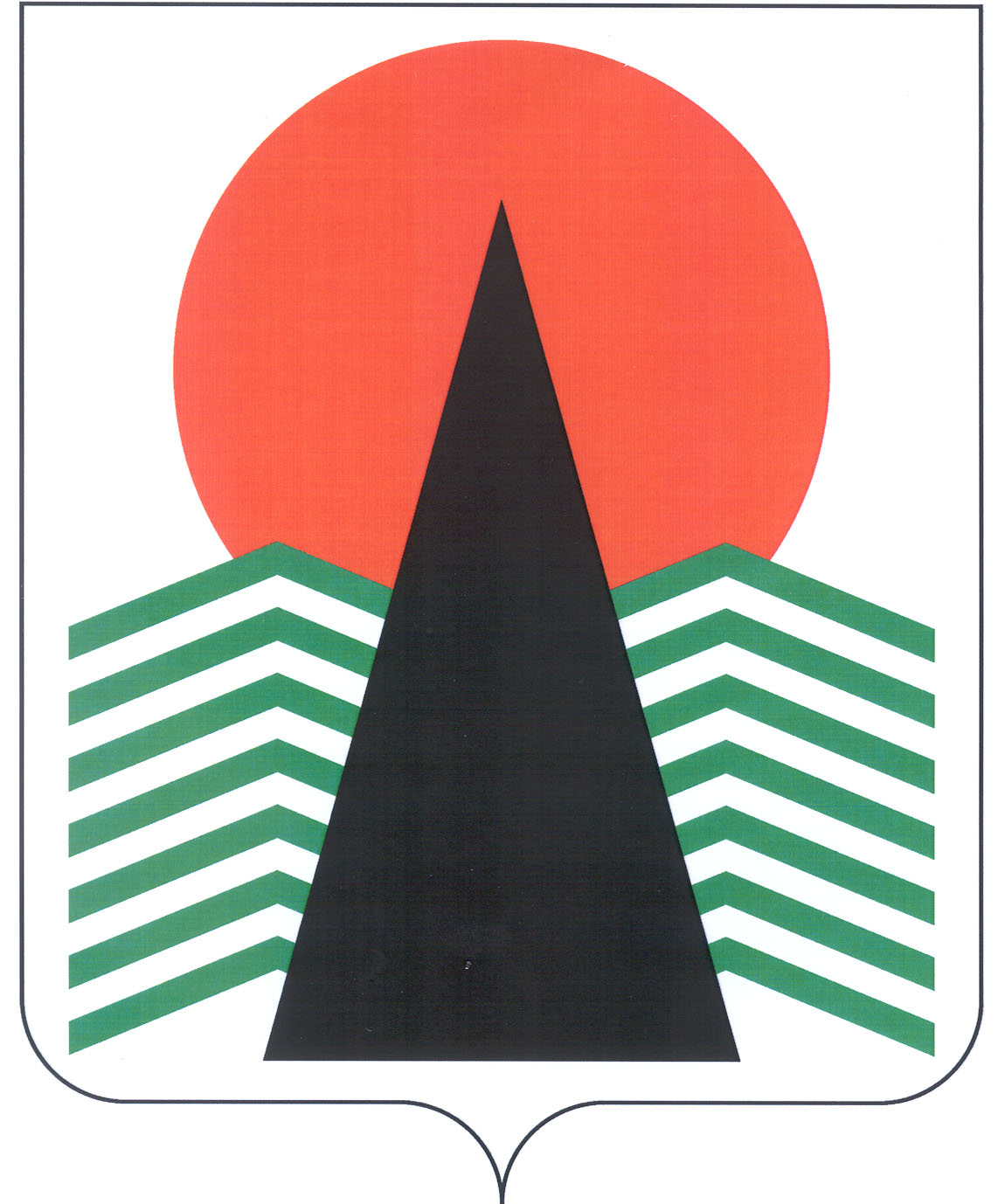 Муниципальное образование Нефтеюганский районГЛАВАНефтеюганского  района  ПОСТАНОВЛЕНИЕг.НефтеюганскО внесении изменений в постановлениеГлавы Нефтеюганского района от 19.03.2013 № 37-п«О Совете по делам инвалидов при Главе Нефтеюганского района»В связи с кадровыми изменениями п о с т а н о в л я ю:1.	Внести в приложение 2 к постановлению Главы Нефтеюганского района от 19.03.2013 № 37-п «О Совете по делам инвалидов при Главе Нефтеюганского района» (с изменениями на 23.11.2015 № 110-п-нпа) изменения, изложив приложение 2 в редакции согласно приложению  к настоящему постановлению.2.	Настоящее постановление вступает в силу после официального опубликования в газете «Югорское обозрение».Глава Нефтеюганского района                                                          В.Н.Семенов     Приложение  к постановлению    Главы Нефтеюганского района    от   29.02.2016    №  21-п-нпа   .СоставСовета по делам инвалидов при Главе Нефтеюганского района29.02.2016№   21-п-нпа   .Семенов                             Владимир НиколаевичГлава Нефтеюганского района, председатель СоветаАбрамова Елена Анатольевнапервый заместитель главы Нефтеюганского района, заместитель председателя СоветаДиановЕвгений Георгиевичпомощник главы Нефтеюганского района, ответственный секретарь Совета.Члены Совета:Лапковская Галина Васильевнаглава администрации Нефтеюганского районаМихалевВладлен Геннадьевичзаместитель главы администрации Нефтеюганского районаЧулкинаМарина Борисовнадиректор департамента культуры и спорта Нефтеюганского районаКотоваНадежда Васильевнадиректор департамента образования и молодежной политики Нефтеюганского районаКоршунов Юрий Александровичдиректор департамента строительства и жилищно-коммунального комплекса – заместитель главы администрации районаДиановаИрина Анатольевнадиректор казенного учреждения Ханты-Мансийского автономного округа – Югры «Нефтеюганский центр занятости населения» (по согласованию)Борошко Ольга Ивановнаначальник Управления Пенсионного фонда Российской Федерации в г. Нефтеюганске Ханты-Мансийского автономного округа – Югры (по согласованию)ЗагородниковаОльга Васильевнаначальник управления социальной защиты населения по г.Нефтеюганску и Нефтеюганскому району (по согласованию)ВолковаЛариса Владимировнадиректор бюджетного учреждения Ханты-Мансийского автономного округа – Югры «Реабилитационный центр для детей и подростков с ограниченными возможностями «Дельфин» (по согласованию)АмелинаРимма Минниахметовнапредседатель Совета общественной организации «Общественная организация ветеранов (пенсионеров) войны, труда, Вооруженных сил и правоохранительных органов Нефтеюганского района» (по согласованию)ЧескидоваЭльза Николаевнапредседатель Нефтеюганской районной общественной организации «Всероссийское общество инвалидов» (по согласованию)Ким Любовь Яковлевнадиректор бюджетного учреждения Ханты-Мансийского автономного округа – Югры «Комплексный центр социального обслуживания населения «Забота» (по согласованию)НалетовФилипп Юрьевичпредседатель общественной организации ветеранов войн и вооруженных конфликтов, военной службы, правоохранительных органов, участников военных действий «Воинское братство Нефтеюганского района» (по согласованию)Галяутдинова Рамзия Минахмедовнапредставитель общественности гп.Пойковский (по согласованию)КамкаЛюдмила Викторовна   представитель общественности сп.Усть-Юган (по согласованию)Костюк Ольга Леонидовнапредставитель общественности сп.Салым (по согласованию)ХорошихЗульфия Камияровнапредставитель общественности п.Сингапай (по согласованию)Питькина- ВертяковаНадежда Николаевна   представитель общественности сп.Каркатеевы (по согласованию)Слободина Валентина Васильевна  представитель общественности с.Чеускино (по согласованию)Штанько Людмила Викторовна  представитель общественности сп. Куть-Ях (по согласованию).